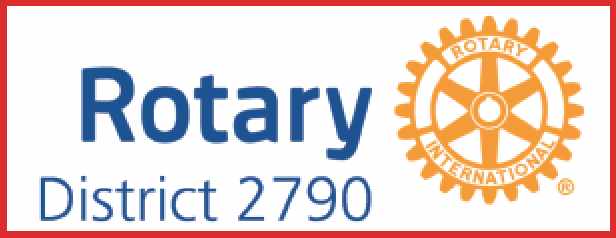 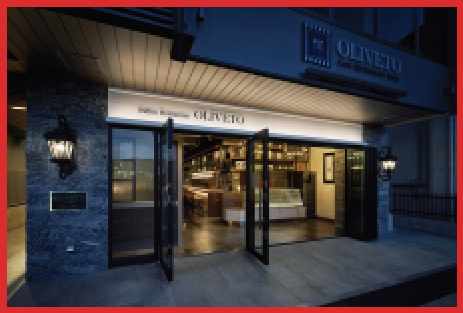 END POLIO NIGHT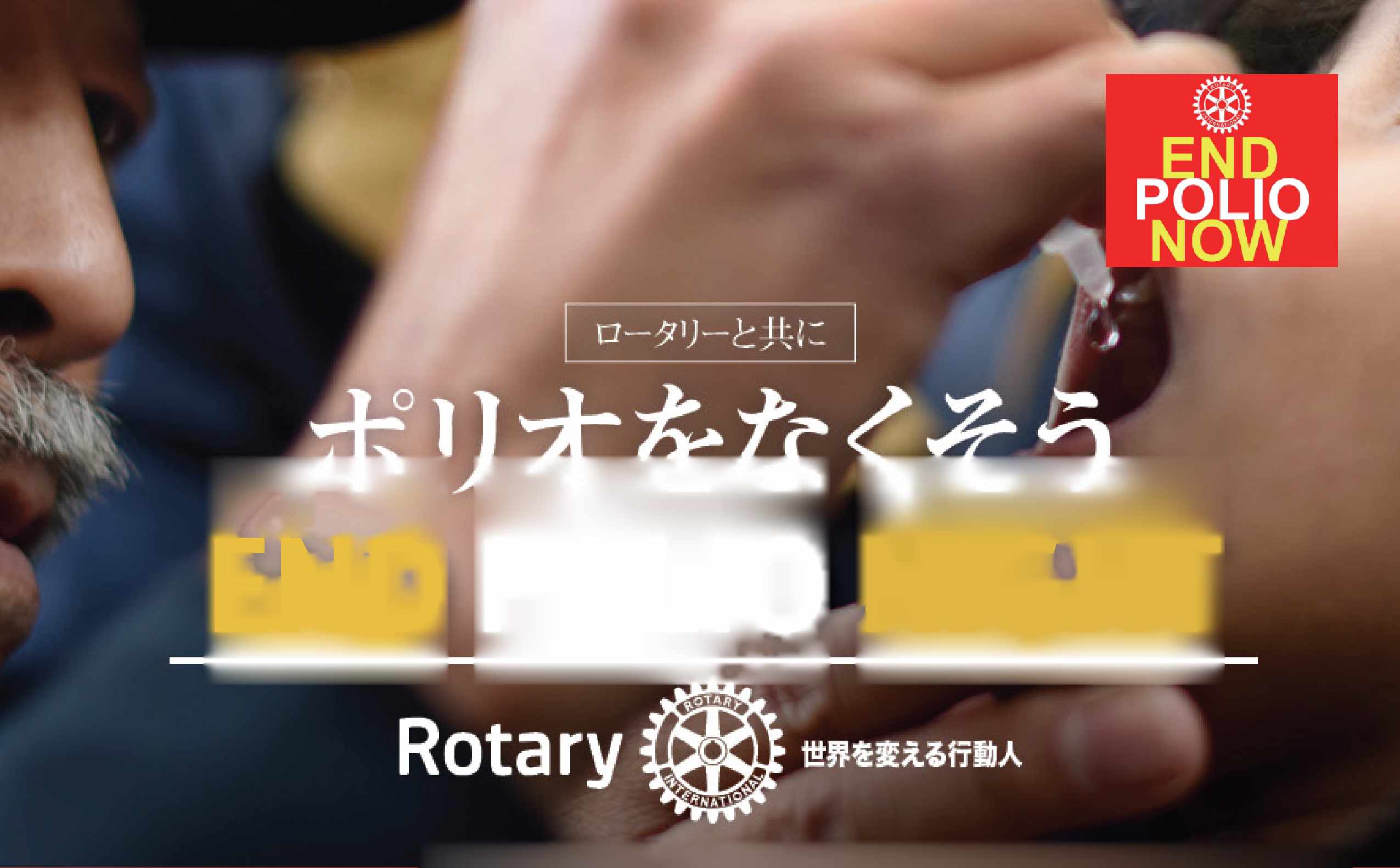 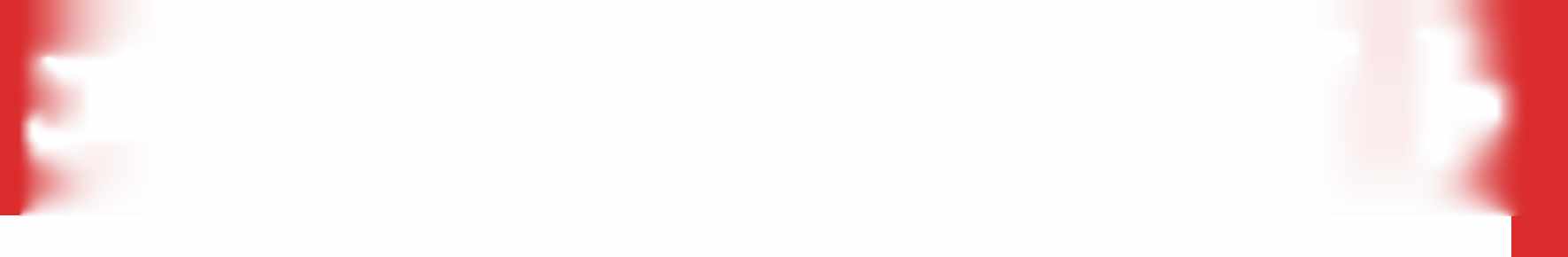 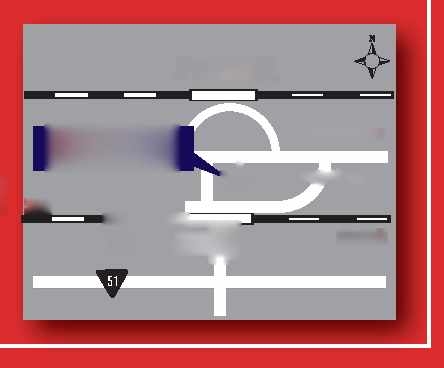 第2790地区ロータリーポリオプラス委員会では10月23日に成田国際空港で開催される世界ポリオデー啓蒙イベントに合わせまして『エンド・ポリオ・ナイト』というチャリ ティーナイトを開催する運びとなりました。ぜひともロータリーの皆様にご参加いただき、「あと少し」 に迫ったポリオ根絶に弾みを つけたく存じます。当日参加も可能ですのでお気軽にご参加ください。【申し込み方法】当日参加OK 【お問い合わせ先】 RID2790ロータリーポリオプラス委員会 エンドポリオナイト担当 齋藤初美 090-5515-8386 小椋伸也 090-4941-0353 メール info@ogurabisou.com ※千葉県内の感染状況により内容変更や中止の 場合もございます。ご了承ください。